Een plaat, de vijfhoek PQRST, wordt opgehangen in punt X. Figuur 1 geeft de situatie als de plaat in evenwicht hangt. In figuur 2 zie je de evenwichtstand als hij opgehangen is in punt Y. De plaat wordt nu achtereen volgens opgehangen in de punten P,Q,R, S en T. Welk van de volgende antwoorden is juist? (De hokjes in de plaat zijn vierkantjes)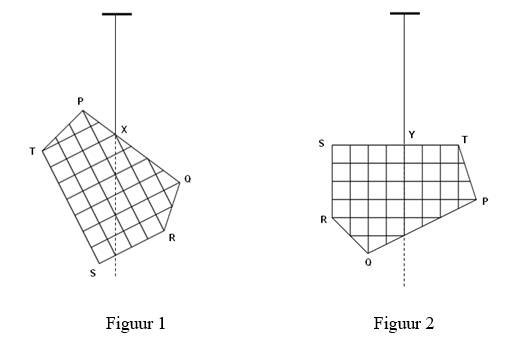 Antwoord: C-Zwaartepunt Z=snijpunt van de twee “ophanglijnen”-Afstanden van de hoekpunten tot Z zijn:De zwaarte energie is minimaal als Z zo laag mogelijk zit, d.w.z. opgehangen in S,  en maximaal als Z zo hoog mogelijk zit, d.w.z. opgehangen in QDe zwaarte-energie is minimaalDe zwaarte-energie is maximaalATRBQSCSQDRT